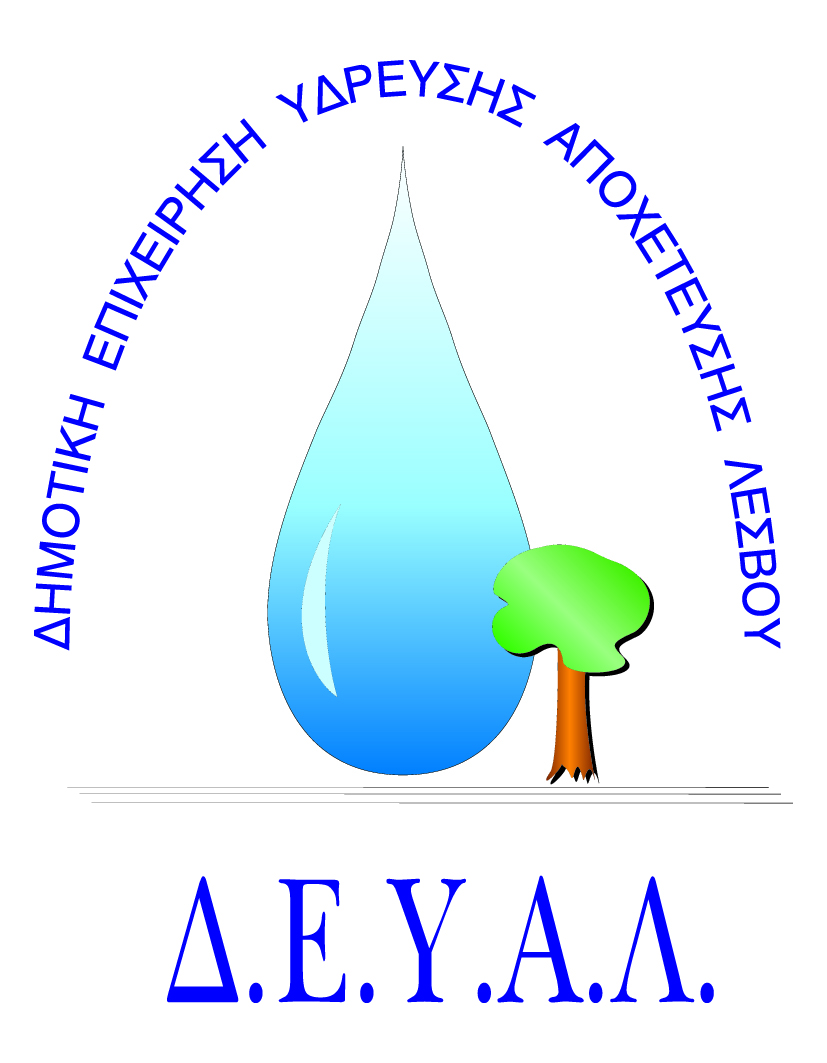 ΔΗΜΟΤΙΚΗ ΕΠΙΧΕΙΡΗΣΗ                                                               Ημερομηνία:ΥΔΡΕΥΣΗΣ ΑΠΟΧΕΤΕΥΣΗΣ                                             ΛΕΣΒΟΥ                                                                                                                     Προς                                                                                                                     Δ.Ε.Υ.Α. ΛέσβουΕΝΤΥΠΟ 1 - ΟΙΚΟΝΟΜΙΚΗ ΠΡΟΣΦΟΡΑ	Προς Υπογραφή Προσφέροντος ή Εκπροσώπου του……………………………………………………… Όνομα υπογράφοντος……………………………………………….Αρ. Δελτίου Ταυτότητας/ΔιαβατηρίουΥπογράφοντος………………………………………………..Ιδιότητα υπογράφοντος……………………………………………… ΘΕΜΑ:Προμήθεια υλικών ύδρευσης για τις ανάγκες της Δ.Ε Μήθυμνας.      Αρ. πρωτ.:   9190/16-8-2018Α/ΑΠΟΣΟΤΗΤΑΠΕΡΙΓΡΑΦΗΤΙΜΗ ΜΟΝ. ΚΟΣΤΟΣ120ΜΟΥΦΑ 1 1/4'' ΓΑΛΒ.2100ΤΑΥ 1/2'' ΓΑΛΒ.32ΦΡΕΑΤΙΟ (ΚΑΠΑΚΙ) 80Χ80 c25042ΦΡΕΑΤΙΟ (ΚΑΠΑΚΙ) 50 Χ 50 Β 1255100ΣΩΛΗΝ Φ50 ΡΕ 16ατμ 3ης γεν.65ΝΤΙΖΑ Μ20 ΙΝΟΧ75ΝΤΙΖΑ ΓΑΛΒ.Μ1085ΝΤΙΖΑ 5/8'' Χ 1 cm ΓΑΛΒ.(ΤΕΜΑΧΙΟ)95ΝΤΙΖΑ ΓΑΛΒ. Μ81048ΣΕΛΛΑ ΤΑΧ.ΕΠΙΣΚ.60-70Χ250mm1120ΣΕΛΛΑ ΤΑΧ.ΕΠΙΣΚ.70-80Χ250mm128ΦΛ/ΖΙΜΠΩ ΑΥΤΑΓΚΥΡ.DN80(85-107)η84-105)134ΦΛ/ΖΙΜΠΩ ΑΥΤΑΓΚΥΡ.DN100(107,2-133)η104-1)1410ΕΞΑΕΡΙΣΤΙΚΟ 1'' ΠΛΑΣΤ.ΔΙΠΛΗΣ ΕΝΕΡ.155ΕΞΑΕΡΙΣΤΙΚΟ 1/2'' ΟΡΕΙΧ.168ΜΑΝΟΜΕΤΡΟ ΓΛΥΚΕΡΙΝΗΣ 6/10/16 ΙΝΟΧ1710ΦΛΟΤΕΡ 3/4'' ΒΤ ΠΛΗΡΕΣ1820ΜΑΝΣΟΝ Φ110 PVC1920ΜΑΝΣΟΝ Φ63 PVC2010ΜΑΝΣΟΝ PVC Φ160 16ΑΤΜ2130ΔΑΚΤΥΛΙΟΣ ΣΤΕΓΑΝ/ΣΗΣ ΣΩ Φ1602230ΔΑΚΤΥΛΙΟΣ ΣΤΕΓΑΝ/ΣΗΣ ΣΩΛ.PVC Φ602330ΔΑΚΤΥΛΙΟΣ Φ63 (ΖΙΜΠΩ)2430ΔΑΚΤΥΛΙΟΣ Φ75-80 ΖΙΜΠΩ252ΣΥΣΤΟΛΗ Φ125/100 ΧΥΤΟ262ΣΥΣΤΟΛΗ Φ125/80 ΧΥΤΟΚΑΘΑΡΗ ΑΞΙΑΚΑΘΑΡΗ ΑΞΙΑΚΑΘΑΡΗ ΑΞΙΑΚΑΘΑΡΗ ΑΞΙΑΦΠΑ…..%ΦΠΑ…..%ΦΠΑ…..%ΦΠΑ…..%ΣΥΝΟΛΟΣΥΝΟΛΟΣΥΝΟΛΟΣΥΝΟΛΟ